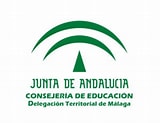 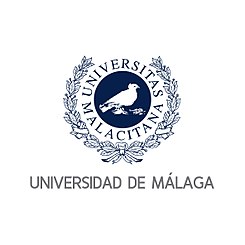 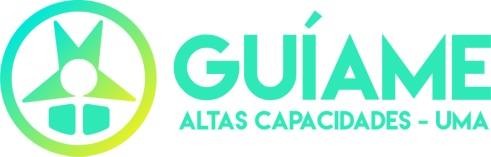 XI EDICIÓN TALLERES MENTOR "GUÍAME-AC-UMA" ALTAS CAPACIDADES INTELECTUALES Por el Equipo Gestor - Técnico Programa GUÍAME-AC-UMA (2022/2023)CUESTIONARIO SOBRE EL ALUMNADOdirigido a la Red de Orientación de la provincia de Málaga responsable de la detección e identificación del alumnado de altas capacidades intelectualesEl objetivo de este cuestionario es recoger los siguientes datos del alumnado identificado en alguno de los perfiles de las AACCII de su centro que haya manifestado su interés en participar en las actividades del programa "GuíaME-AC-UMA" (2022/2023). Los datos aportados serán debidamente custodiados y sólo serán utilizados para los fines de organización, difusión e investigación del programa que nos atañe. Es importante que rellenes este breve cuestionario individual del alumnado que va a participar en esta edición. ¡Muchísimas gracias!Las familias deben darse de alta en la web www.alumnos-guiame.es  y subir este documento cumplimentado y sellado por el orientador del alumnado AACC del centro de estudio NOMBRE Y APELLIDOS DEL ALUMNO/A: ..................................................................................................FECHA DE NACIMIENTO: .................................................................................................................CURSO: .........................................................................................................................................................IES/Centro: ...................................................................................................................................................CENSADO/A EN LA APLICACIÓN SÉNECA (si está censado, indicar la fecha): ......................................ORIENTADOR/A:    OBSERVACIONES:Fecha: Málaga a ____ de _____________ del 2023                            Sello:Fdo.: CUESTIONES1.- ¿Cuándo ha sido identificado?Primaria. Especifica EOE:Secundaria. Especifica IES:2.- Fecha de la última revisión3. ¿Qué perfil de AACCII presenta?A. Sobredotación B. Talento simple. Especifica: C. Talento complejo. Especifica: